Corequisite for Foundations of Mathematical Reasoning MATH 0100.324 If it’s highlighted, it’s important!!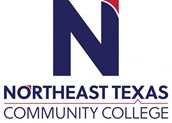 Course Syllabus: Fall 2023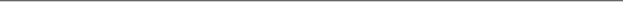 “Northeast Texas Community College exists to provide personal, dynamic learning experiences empowering students to succeed.”Instructor: Melody MottOffice: Humanities 103BPhone: (903) 434-8189Email: mmott@ntcc.eduThis syllabus serves as the documentation for all course policies and requirements, assignments, and instructor/student responsibilities.Information relative to the delivery of the content contained in this syllabus is subject to change. Should that happen, the student will be notified.Course Description:  MATH 0100 will contain essential foundational concepts needed for success in MATH 0304 but not frequently mastered by students who do not exhibit adequate preparation for the following topics:  numeracy with an emphasis on estimation and fluency with large numbers, evaluating expressions and formulas; rates, ratios, and proportions; percentages; solving equations; linear models; data interpretations including graphs and tables; verbal, algebraic and graphical representations of functions; exponential models.  No college credit.Prerequisite(s): TSI Incomplete Status with Multiple Measures Placement on TSI Placement ChartCorequisite(s):  1)  EDUC 1100   2)  MATH 0304   Student Learning Outcomes: 0100.1   Use appropriate symbolic notation and vocabulary to communicate, interpret, and explain mathematical concepts.0100.2   Define, represent, and perform operations on real numbers, applying numeric reasoning to investigate and describe quantitative relationships and solve real world problems in a variety of contexts.0100.3   Use algebraic reasoning to solve problems that require ratios, rates, percentages, and proportions in a variety of contexts using multiple representations.0100.4   Apply algebraic reasoning to manipulate expressions and equations to solve real world problems.0100.5   Use graphs, tables, and technology to analyze, interpret, and compare data sets.   0100.6   Construct and use mathematical models in verbal, algebraic, graphical, and tabular from to solve problems from a variety of contexts and to make predictions and decisions.Program Student Learning Outcomes: Critical Thinking Skills CT.1   Students will demonstrate the ability to 1) analyze complex issues, 2) synthesize information,                            and 3) evaluate the logic, validity, and relevance of data. Communication Skills CS.1   Students will effectively develop, interpret and express ideas through written communication. Empirical and Quantitative Skills EQS.1   Students will manipulate numerical data or observable facts by organizing and converting                              relevant information into mathematical or empirical form EQS.2   Students will analyze numerical data or observable facts by processing information with correct                              calculations, explicit notations, and appropriate technology. EQS.3   Students will draw informed conclusions from numerical data or observable facts that are                              accurate, complete, and relevant to the investigation.Evaluation/Grading Policy:Homework will be completed weekly through MyMathLab.Electronic grades will be reviewed and posted within 3 days of the assignment’s due date.	The grade for this course will be based on the following:		Attendance				10%		Participation				15%		Homework				25%		Midterm				25%		Final					25%A = 90-100%, B=80-89%, C=70-79%, F=69% or lowerRequired Instructional Materials: 1) Access to MyMathLab (Inclusive Access) 2) Graphing calculator (TI-84, TI-84 Plus, or similar) 3) Writing materials – Pencils, eraser, highlightersPublisher:   Pearson (2017)  Optional Instructional Materials: Path to College Mathematics textbook, ISBN 0-13-465440-4, MATH 0200.002: Student Notebook/Workbook (Available in the Bookstore)Minimum Technology Requirements: Computer and Online Access to MyMathLab, Graphing Calculator (TI-84, TI-84 Plus, or approval by instructor)Required Computer Literacy Skills: Course Structure and Overview: This is a week course that meets parallel to the co-requisite courses, Foundations of Mathematical Reasoning (MATH 0304). Class participation is replicated by the expectations that the student will complete working problems in Foundations course notebook that involves the analytical skills needed to apply the mathematical and statistical principles taught in MATH 0304. Students are required to complete both paper and online homework, and over the course of the semester, a midterm and a final exam. It is very important for students to complete the assigned tasks on time and to fully participate in learning activities and assignments.Communications: Emails will be responded to within 24 hours during the week and 48 hours during weekends. The college’s official means of communication is via your campus email address. Your instructor will use your campus email, Blackboard, and Teams to communicate with you outside of class. Make sure you keep your campus email cleaned out and below the limit so you can receive important messages.Institutional/Course Policy: Late homework will not be accepted.Since this is an eight-week course, there will only be two exams, a midterm, and a comprehensive final exam.  Each exam will count 25% of your grade.  Each student is required to take both exams.  Should you be unable to take the midterm exam in class, you will have the option of taking an online exam in the testing center.  That exam will be available for one week.  The final exam grade can also replace the midterm exam grade if it is missing or if it is a low test grade.All assignments and exams must be completed to achieve the desired goals of this course.Alternate Operations During Campus Closure and/or Alternate Course Delivery RequirementsIn the event of an emergency or announced campus closure due to a natural disaster or pandemic, it may benecessary for Northeast Texas Community College to move to altered operations. During this time, Northeast Texas Community College may opt to continue delivery of instruction through methods that include, but are not limited to, online through the Blackboard Learning Management System, online conferencing, email messaging, and/or an alternate schedule.  It is the responsibility of the student to monitor NTCC’s website (http://www.ntcc.edu/) for instructions about continuing courses remotely, Blackboard for each class for course-specific communication, and NTCC email for important general information.Additionally, there may be instances where a course may not be able to be continued in the same delivery format as it originates (face-to-face, fully online, live remote, or hybrid).  Should this be the case, every effort will be made to continue instruction in an alternative delivery format.  Students will be informed of any changes of this nature through email messaging and/or the Blackboard course site.NTCC Academic Honesty/Ethics Statement:NTCC upholds the highest standards of academic integrity. The college expects all students to engage in their academic pursuits in an honest manner that is beyond reproach using their intellect and resources designated as allowable by the course instructor. Students are responsible for addressing questions about allowable resources with the course instructor. Academic dishonesty such as cheating, plagiarism, and collusion is unacceptable and may result in disciplinary action. This course will follow the NTCC Academic Honesty and Academic Ethics policies stated in the Student Handbook.  Refer to the student handbook for more information on these subjects.ADA Statement:It is the policy of NTCC to provide reasonable accommodations for qualified individuals who are students with disabilities. This College will adhere to all applicable federal, state, and local laws, regulations, and guidelines with respect to providing reasonable accommodations as required to afford equal educational opportunity. It is the student’s responsibility to request accommodations. An appointment can be made with the Academic Advisor/Coordinator of Special Populations located in Student Services and can be reached at 903-434-8264. For more information and to obtain a copy of the Request for Accommodations, please refer to the special populations page on the NTCC website.  Family Educational Rights and Privacy Act (FERPA):The Family Educational Rights and Privacy Act (FERPA) is a federal law that protects the privacy of student education records. The law applies to all schools that receive funds under an applicable program of the U.S. Department of Education. FERPA gives parents certain rights with respect to their children’s educational records. These rights transfer to the student when he or she attends a school beyond the high school level. Students to whom the rights have transferred are considered “eligible students.” In essence, a parent has no legal right to obtain information concerning the child’s college records without the written consent of the student. In compliance with FERPA, information classified as “directory information” may be released to the general public without the written consent of the student unless the student makes a request in writing. Directory information is defined as: the student’s name, permanent address and/or local address, telephone listing, dates of attendance, most recent previous education institution attended, other information including major, field of study, degrees, awards received, and participation in officially recognized activities/sports.Tentative Course Timeline (*note* instructor reserves the right to make adjustments to this timeline at any point in the term): Course Schedule: (Subject to Change)		If you prefer to take your exam in the Testing Center, let me know prior to Exam day.Grading PolicyDue DatesIf you miss an exam, you must request to make it up. Make up Exams will be completed in the Testing Center, not during class time.Eagle AssistAt Northeast Texas Community College, we understand that students often need support that extends beyond the classroom. “Eagle Assist” is the place to start when looking for that type of assistance. Our support system is here to help you succeed in both your academic and personal growth.  www.ntcc.edu/eagleassistServices provided: Mental Health CounselingClassroom Accommodations  NTCC Care Center Food PantryNTCC Care Center Hygiene ClosetNTCC Care Center Cook NookFinancial LiteracyChild Care AssistanceEmergency AidCan’t find what you are looking for?  Send us a message at eagleassist@ntcc.eduMental Health Counseling Services are available to all NTCC students. Visit the following page to get your account activated: www.thevirtualcaregroup.com/ntcc*Dual credit students please email jsumrow@ntcc.edu if interested. Office HoursMondayTuesdayWednesdayThursdayFridayOnlineOffice Hours9:30-12:208:00 – 9:203:00 – 5:009:30-12:208:00 – 9:203:00 – 5:00  8 AM to 10 PMWeeksTopics Assignments and Due DatesWeek 1Aug 28-Sept 2R.3 Percents, Decimals, Fractions2.1 Simplifying Algebraic ExpressionsDue in MyMathLab: (R.3 & A.C)Saturday, September 2nd End of DayWeek 2Sept 4-92.3 Solving Linear Equations3.1 Graphing Linear EquationsDue in MyMathLab : (2.1 & 2.3)Saturday, September 9th End of DayWeek 3Sept 11-163.2 Intercepts and Slope3.3 Equations of LinesDue in MyMathLab : (3.1 & 3.3)Saturday, September 16th End of DayWeek 4Sept 18-23Mid-Term ReviewClass will meet on Tuesday for ReviewNo Class on Thursday, September 21stWeek 5Sept 25-30Mid-TermA.C: Ratio and Rates Mid-Term in class, Tuesday Sept 26thDue in MyMathLab: (A.C)Saturday, September 30th End of DayWeek 6Oct 2-74.1 Exponents6.2 Perimeter, Area, VolumeDue in MyMathLab: (6.2 & US Conversions)Saturday, October 7th End of DayWeek 7Oct 9-146.3-6.5: US Conversions 6.3-6.5: The Metric SystemDue in MyMathLab: (Metric System)Saturday, October 14th End of DayWeek 8Oct 16-20Final Exam – ComprehensiveFinal Exam will be taken in class.Participation/Attendance25% (10% Attendance, 15% Participation)Homework Assignments25%Tests/Exams50%Homework/AssignmentsSaturdays End of DayTests/ExamsMid-Term: September 26thFinal Exam: October 19th